                    Образац бр. 16ђ.. – Ажуриран  07.07.2021. године.ПРЕДМЕТ:   Захтев за издавање УРБАНИСТИЧКО-ТЕХНИЧКИХ УСЛОВА за постављање рекламне ознаке на површини јавне наменеНАПОМЕНА: Административна такса у износу од 760,00 динара се уплаћује на рачун број: 840-742221843-57, са означењем сврхе дознаке: "уплата РАТ".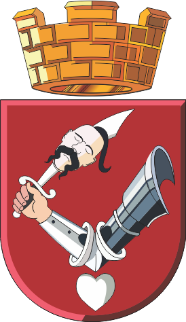 Република СрбијаАутономна покрајина ВојводинаГРАД КИКИНДАГРАДСКА УПРАВАСекретаријат за урбанизам, обједињену процедуру и изградњу града Датум пријема: 18.7.2023. године                                К и к и н д аТрг српских добровољаца 12, 23300 Кикинда, тел 0230/410-178, факс: 0230/410-190, e-mail: zoran.vlajic@kikinda.org.rsТрг српских добровољаца 12, 23300 Кикинда, тел 0230/410-178, факс: 0230/410-190, e-mail: zoran.vlajic@kikinda.org.rsА)ПОДАЦИ О ЛОКАЦИЈИПОДАЦИ О ЛОКАЦИЈИПОДАЦИ О ЛОКАЦИЈИАдреса (улица, број и место)Адреса (улица, број и место)Број катастарске парцелеБрој катастарске парцелеНазив катастарске општинеНазив катастарске општинеБ)УРБАНИСТИЧКО-ТЕХНИЧКИ УСЛОВИУРБАНИСТИЧКО-ТЕХНИЧКИ УСЛОВИУРБАНИСТИЧКО-ТЕХНИЧКИ УСЛОВИУРБАНИСТИЧКО-ТЕХНИЧКИ УСЛОВИВрста рекламног уређајаВрста рекламног уређајаБлижи опис локацијеБлижи опис локацијеВ)ПОДАЦИ О ПОДНОСИОЦУ ЗАХТЕВАПОДАЦИ О ПОДНОСИОЦУ ЗАХТЕВАПОДАЦИ О ПОДНОСИОЦУ ЗАХТЕВАИме и презиме / Пословно име:Име и презиме / Пословно име:Адреса / Седиште:Адреса / Седиште:ЈМБГ / ПИБ (за правно лице):ЈМБГ / ПИБ (за правно лице):Г)ПРИЛОГ УЗ ЗАХТЕВПРИЛОГ УЗ ЗАХТЕВ☐Технички извештај (технички опис натписа, носача и локације и графички приказ фасаде са положајем и димензијама рекламне ознаке)☐Доказ о власништву, односно праву коришћења или закупа објекта или непокретности☐Услови (заштита споменика културе и/или дистрибутер ел. енергије уколико се директно прикључује на ел. мрежу или јавну расвету)☐Доказ о уплати административне таксе за подношење захтева у износу од 760,00 динара;☐Уколико је површина рекламне ознаке већа од 4m², Технички извештај садржи и пројекат конструкције уређаја са статичким прорачуном и графичким приказом и извод из катастра подземних водова само у случају извођења темеља.На основу члана 1. и 3. Закона о републичким административним таксама ("Сл. гласник РС", бр. 43/2003, ... 113/2017 и 3/2018 - испр., 50/2018, 95/2018 и 38/2019, 86/2019, 90/2019 - испр., 98/2020 – усклађени дин.. изн., 144/2020 i 62/2021- усклађени дин.. изн усклађени дин. изн., 138/2022 и 54/2023 - усклађени дин. изн.) уплаћена је Републичка административна такса у износу од 380,00  динара по тарифном броју 1. и 380,00 динара по тарифном броју 11.У Кикинди,Дана  ____________202__ године.ПОДНОСИЛАЦ ЗАХТЕВА:име, презиме и потпис:_______________________________контакт телeфон:________________________________e-mail адреса:________________________________